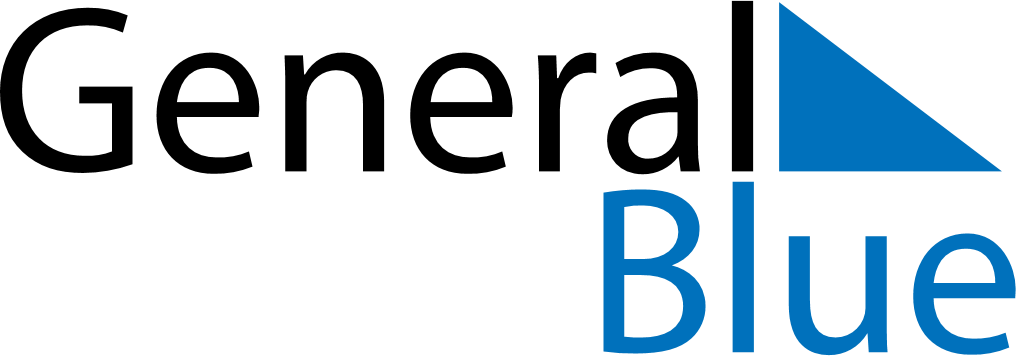 Weekly CalendarApril 14, 2024 - April 20, 2024Weekly CalendarApril 14, 2024 - April 20, 2024Weekly CalendarApril 14, 2024 - April 20, 2024Weekly CalendarApril 14, 2024 - April 20, 2024Weekly CalendarApril 14, 2024 - April 20, 2024Weekly CalendarApril 14, 2024 - April 20, 2024SundayApr 14MondayApr 15MondayApr 15TuesdayApr 16WednesdayApr 17ThursdayApr 18FridayApr 19SaturdayApr 206 AM7 AM8 AM9 AM10 AM11 AM12 PM1 PM2 PM3 PM4 PM5 PM6 PM